  REPUBLIKA HRVATSKA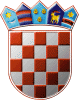  VARAŽDINSKA ŽUPANIJA      OPĆINA SVETI ILIJA      OPĆINSKI NAČELNIKKLASA: 400-01/23-01/01URBROJ: 2186/08-03-24-02Sveti Ilija, 16.05.2024. godine					                       Temeljem članka 46. Statuta Općine Sveti Ilija („Službeni vjesnik Varaždinske županije“ broj: 5/18, 36/20 i 33/21) općinski načelnik predlaže I Z M J E N E  I  D O P U N E  P R O G R A M Agradnje objekata društvene infrastrukturena području Općine Sveti Ilija u 2024. godiniČlanak 1.Ovim Programom planira se izgradnja objekata društvene infrastrukture  na području Općine Sveti Ilija u 2024. godini za društvene djelatnosti i to:Aktivnost: A100501 UPU Sveti Ilija i BeletinecIzvor financiranja:Pomoći – (052)Primici od zaduživanja – (081)Aktivnost: A100502 Općinske zgradeIzvor financiranja:						Opći prihodi i primici  - (011)     			                                                                                                                                                Pomoći - (052)   Donacije – (061)					Prodaja nefinancijske imovine – (071) Primici od zaduženja – (081)Aktivnost A100504 Dječji vrtić			Izvor financiranja:Opći prihodi i primici  - (011)     			                                                                                                                                                Pomoći - (052)   Članak 2.Članak 3. Članak 4.Dinamiku realizacije investicija iz ovog Programa i redoslijed korištenja sredstava Proračuna Općine Sveti Ilija za navedene investicije određuje općinski načelnik, vodeći računa o priljevu sredstava u općinski proračun te drugim financijskim obvezama Općine Sveti Ilija. Općinski načelnik dužan je Općinskom vijeću Općine Sveti Ilija podnijeti Izvješće o izvršenju ovog programa istodobno s izvješćem o izvršenju proračuna Općine Sveti Ilija.							OPĆINSKI NAČELNIK							  Marin Bosilj, dipl.ing.CtoNaziv objekta ili uređajaProcjena   troškovaEUR-a u 2024.Izmjene i dopuneIzvori financiranja1.Ostale intelektualne usluge – izrada UPU-a Sveti Ilija i Beletinec15.000,0035.000,0081-35.000,002.Otkup građevinskog zemljišta250.000,00250.000,0081-250.000,003.Dokumenti prostornog uređenja0,0030.000,0052-21.252,5181-8.747,49UKUPNO:265.000,00315.000,00CtoNaziv objekta ili uređajaProcjena   troškovaEUR-a u 2024.g.Izmjene i dopuneIzvori financiranja41112Građevinsko zemljište-zdravstveni centar Sv. Ilija0,00        20.000,0011-20.000,0042124-Rekonstrukcija društvenog doma u Tomaševcu Biškupečkom (faza II)  i nadzor-Izgradnja dr. doma Križanec II faza i nadzor-Izgradnja dr.doma u Žigrovcu i nadzor250.000,00500.000,0011-17.982,0052-250.000,0061-2.018,0081-230.000,00421242Zgrade kulturnih inst. Etno kuća6.000,0010.000,0011-10.000,00421491Ulaganja u obnovljive izvore energije- sunčane elektrane na općinskim objektima društvene namjene28.000,0025.000,0071-25.000,00451110Dodatna ulaganja na građevinskim objektima u vlasništvu Općine Sveti Ilija10.000,0010.000,0052-10.000,0032375 i 32379Geodetske usluge i projekti za izgradnju dr. domova7.500,007.500,0011-5.000,0071-2.500,00422121Uredski namještaj za domove u Križancu i Tomaševcu B.0,0020.000,0011-10.000,0052-10.000,0042221Radio i TV prijemnici0,001.500,0011-1.500,0042273Oprema0,001.500,0011-1.500,0042641Ost.nespom. proizv. imovina0,0015.000,0011-15.000,00UKUPNO:301.500,00610.500,00CtoNaziv objekta ili uređajaProcjena   troškovaEUR-a u 2024.g.Izmjene i dopuneIzvori financiranja451118Dodatna ulaganja na građev. Objektima-dječji vrtić Gumbek0,00      36.000,00  11-23.000,0052-13.000,00UKUPNO0,0036.000,00Redni brojNaziv objekta ili uređajaProcjena troškova EURIzmjene i dopune1.UPU SVETI ILIJA I BELETINEC 265.000,00315.000,002.OPĆINSKE ZGRADE301.500,00610.500,003.DODATNA ULAGANJA NA GRAĐ. OBJEKTU-DJ. VRTIĆ0,0036.000,00UKUPNO EUR-i:566.500,00961.500,00Redni brojIzvori financiranjaProcjena troškova EUR-a u 2024.g.Izmjene i dopune1.OPĆI PRIHODI I PRIMICI – (011)6.000,00103.982,002.KAPITALNE POMOĆI IZ DRŽAVNOG PRORAČUNA – POMOĆI (052)259.659,00304.252,513. DONACIJE – (061)2.418,002.018,004. PRODAJA NEFINANCIJSKE IMOVINE – (071)33.423,0027.500,005. PRIMICI OD ZADUŽIVANJA – (081)265.000,00523.747,49UKUPNO EUR-i:566.500,00961.500,00